République Française                                                                                                           Pyrénées-Orientales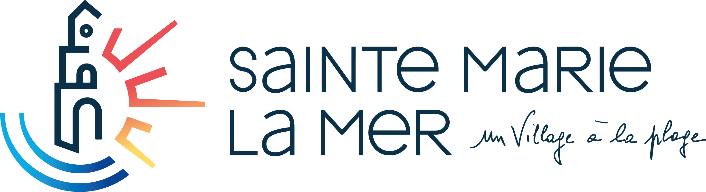 BULLETIN DE DEMANDE DE PARTENARIAT Entreprise : …………………………………………………………………………………………………………………………………………Nom : …………………………………………………………………………………………………………………………………………………Prénom : …………………………………………………………………………………………………………………………………………….Fonction : …………………………………………………………………………………………………………………………………………..E-mail : ……………………………………………………………………………………………………………………………………………….Numéro de téléphone : ………………………………………………………………………………………………………………………Nature du partenariat :               Formule « starting pack » (300€)              Formule « Running pack » (600Є)              Formule « Marinade pack » (900Є)              Formule 4 (1 500Є)              Formule Simple case (150Є)              Formule Double case (200Є)              Formule Triple case (300Є et +) Formule open : Nature du don : ………………………………………………………………………………………………………………………………………………………………………………………………………………………………………………………………………………………………….Montant du don : …………………………………………………………………………………………………………………………………Merci de bien vouloir nous retourner ce bulletin de demande de partenariat par e-mail : lamarinade@saintemarielamer.fr ou à l’adresse suivante : Complexe Omega, Rue des Cyclades, 66470 Sainte Marie la Mer Signature et cachet de L’entreprise : 